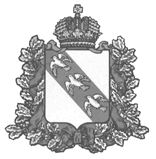 СОБРАНИЕ ДЕПУТАТОВТОЛПИНСКОГО СЕЛЬСОВЕТАКОРЕНЕВСКОГО РАЙОНА  КУРСКОЙ ОБЛАСТИР Е Ш Е Н И Еот 23 июня 2020 г. №6/15О внесении изменений в Порядок увольнения (освобождения от должности, досрочного прекращения полномочий) лиц, замещающих муниципальные должности, в связи с утратой доверия, утвержденный решением Собрания депутатов Толпинского сельсовета Кореневского района Курской области от 18 декабря 2019 г. №15/33В соответствии со статьей 131 Федерального закона от 25.12.2008 № 273-ФЗ «О противодействии коррупции» Собрание депутатов Толпинского сельсовета Кореневского района решило:1. Внести в Порядок увольнения (освобождения от должности, досрочного прекращения полномочий) лиц, замещающих муниципальные должности, в связи с утратой доверия, утвержденный решением Собрания депутатов Толпинского сельсовета Кореневского района Курской области от 18 декабря 2019 г. №15/33, следующие изменения и дополнения:1) пункт 21 изложить в новой редакции:«21. Увольнение в связи с утратой доверия осуществляется не позднее шести месяцев со дня поступления информации о совершении лицом, замещающим муниципальную должность, коррупционного правонарушения, не считая периода его временной нетрудоспособности, пребывания его в отпуске, других случаев его отсутствия на работе по уважительным причинам, а также времени проведения проверки и рассмотрения ее материалов, и не позднее трех лет со дня совершения им коррупционного правонарушения. В указанные сроки не включается время производства по уголовному делу.»;2) дополнить пунктом 23 следующего содержания:«23. В соответствии с частью 3 статьи 131, статьей 15 Федерального закона от 25 декабря 2008 года № 273-ФЗ «О противодействии коррупции» сведения о применении к лицу, замещающему муниципальную должность, взыскания в виде увольнения (освобождения от должности) в связи с утратой доверия за совершение коррупционного правонарушения включаются в реестр лиц, уволенных в связи с утратой доверия, в порядке, установленном Правительством Российской Федерации.».2.Решение вступает в силу по истечении 10 дней после его официального опубликования (обнародования).Председатель Собрания депутатовТолпинского сельсовета Кореневского района                        Ю.В.ТолстыкаГлава Толпинского сельсоветаКореневского района						          С.А.Сонин		